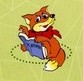 Поздравляем победителей и призеров регионального конкурса «Лис – любитель истории» для учащихся 2-4-х классов!       В конкурсе приняло участие 187 учеников нашей школы, а победителями стали 12 учеников: Гречухина Анна, Гопшта Алина (2 в класс), Чудинов Вадим (2 а), Васюк Тимофей (2 д), Широкова Полина (2 г); Пономарева Дарья, Малышева Мария, Путина Наталья (3 г);Кондратьева Полина, Бабкин Степан, Бражникова Лада (4 в).№фамилия, имя ученикаклассместоФИО педагога1Гречухина Анна2 в1Ларионова Н.Л.2Гопшта Алина2 в2Ларионова Н.Л.3Чудинов Вадим2 а3-5Хисамутдинова А.Г.4Васюк Тимофей2 д3-5Лягаева В.Н.5Широкова Полина2 г3-5Суворова Н.В.6Старкова Мария2 г6Суворова Н.В.7Терехов Даниил2 д7-8Лягаева В.Н.8Епипишина Мария2 в7-8Ларионова Н.Л.9Пономарева Дарья3 г1Пашкина Е.И.10Малышева Мария3 г2Пашкина Е.И.11Путина Наталья3 г3Пашкина Е.И.12Никитина Дарья3 б4-6Смирнова Л.В.13Кадочников Дмитрий3 б4-6Смирнова Л.В.14Гималетдинов Михаил3 б4-6Смирнова Л.В.15Суслов Максим3 д7Репницина Н.В.16Присмотрова Майя3 г8Пашкина Е.И.17Новикова Ольга3 д9-10Репницина Н.В.18Валиев Даниил3 г9-10Пашкина Е.И.19Кондратьева Полина4 в1Вагнер О.С.20Бабкин Степан4 в2Вагнер О.С.21Бражникова Лада4 в3Вагнер О.С.22Медведева Кристина4 г4-6Демакова И.А.23Журавлева Полина4 б4-6Скоморохова Л.Э.24Грицишина Мария4 а4-6Бозина Н.Н.25Мехедов Тимофей4 в7Вагнер О.С.26Руднев Богдан4 а8Бозина Н.Н.27Мухамедзянов Дмитрий4 д9Тебенькова Т.В.28Рябова Анна4 в10-11Вагнер О.С.29Хадиева Полина4 в10-11Вагнер О.С.